一. 先知性領受及禱告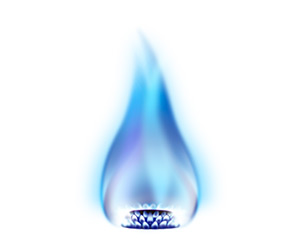 領受：有天在辦公室，風突然颳起，把一棵大盆栽吹倒，花盆同時破裂，正愁如何處理時，居然在倉庫發現一個更大的空花盆，可以及時換上。領受聖靈的風吹起時，祂要打破我們現有的“花盆”，但祂早已為我們預備一個更大的“花盆”，好叫我們可以長得更大。禱告對象：突然發生一些事，使你必須或想要調職，或是轉換服事工場、換部門的兄姊與同工。禱告：求主幫助我們更多禱告、敏銳於聖靈的帶領，當聖靈的風吹起，神會為了使我們的生命得益處，而打破我們的舒適圈，雖然有驚慌，但神必為我們預備更大的環境，使我們能夠在這個環境裡成長得更高、更大。二. 為小組求聖靈提升我們的RPG，恩膏我們帶著使徒性的權柄和先知性的屬天眼光，在國家危機的關鍵時刻起來迫切地禱告，並以禱告與神一同來治理這地，對齊神的心意，相信神兒女的禱告在靈界是大有能力的，必能成為台灣的「戰車馬兵」，成為兩岸和平與華人進入命定的祝福。 三. 為教會為8/20-21靈糧山莊改建前，無論是領袖月會、聚會崇拜、山莊巡禮、小店市集、獻上琴與爐等祝福禱告，求主保守每場聚會和活動，滿有神的榮耀與喜樂的同在；也帶領我們為著神豐盛的恩典，不論是山莊過去的歷史、即將的整建和未來的作為，都向神獻上感恩與頌讚。並預備好我們全家的建堂奉獻，同心獻上，祝福建殿工程一切順利，使神的殿後來的榮耀大過先前的榮耀，榮上加榮。四. 為國家求主持續在兩岸的軍事對峙中掌權，止息台海危機與紛爭，保守兩岸人民免受戰火摧殘，並賜給兩岸領導人智慧，恢復兩岸對話通道，能以和平的方式解決兩岸問題，並引導台灣不倚靠勢力、才能，專心倚靠萬軍之耶和華，進入神對台灣的命定，奉主的名宣告：台灣必要成為華人與列國的祝福。五. 為列國為以、巴的和平禱告，8/5以色列因受伊斯蘭聖戰組織「傑哈德」的直接威脅，採先發制人，發動「破曉」空襲行動，三天戰火造成不少死傷，8/8在埃及調停下達成休戰協議。求主持續在以、巴掌權，醫治和安慰受戰火波及的百姓，懇求聖靈動工，翻轉與復興臨到以、巴這片土地，讓和平與平安早日降。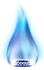 藍火代禱信2022/8/14 – 2022/8/20